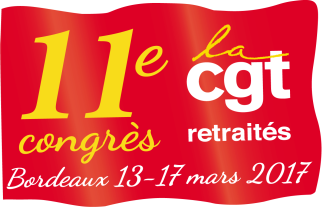 Lundi 13 mars 2017MatinHeuresDuréeDiffusion9H - 12HAccueil des délégués, de la CE, des invités11H - 13H30REPAS - BUFFETLundi 13 mars - Après-midiPrésidence : Bernard GUIDOUPrésidence : Bernard GUIDOUPrésidence : Bernard GUIDOUHeuresDuréeDiffusion13H3010'Allocution du représentant de M. le MaireDirect13H3010'Direct13H4515’Présentation de l'initiative Internationale.DirectPrésentation : Hubert SCHWIND.Direct4'Extrait des "Gueules noires" (4mn)Direct14H001H30Première table ronde : « La situation des retraités dans les pays et le retour des anciens salariés dans leur pays d'origine »Direct15H3030’PAUSE16H001H30« Comment travailler à des actions communesDirectpour améliorer les retraites »Direct17H30FIN DE SEANCEMardi 14 mars - Matin  1e séancePrésidence : Marc BASTIDE. Assesseurs : Odette TERRADE, Evelyne PACINIPrésidence : Marc BASTIDE. Assesseurs : Odette TERRADE, Evelyne PACINIPrésidence : Marc BASTIDE. Assesseurs : Odette TERRADE, Evelyne PACINIPrésidence : Marc BASTIDE. Assesseurs : Odette TERRADE, Evelyne PACINIHeuresDuréeDiffusion8H3045’Mise en place du Congrès 9H1515’Hommage aux disparus. Josiane BLANC9H3015’Allocation de bienvenue par l’UD 33.9H455’Présentation de la préparation du Congrès.Direct9H5030’Rapport d’ouverture. F. THIERY-CHERRIER9H5030’Rapport d’ouverture. F. THIERY-CHERRIER10H2030’PAUSEHeuresDuréeDiffusion10H5055’Débat généralDirect - Ecran11H4515’Rapport de la commission des mandats et votes + Sociologie des délégués. Chantal PETITJEANDirect12H052H00FIN DE SEANCE12H052H00REPASMardi 14 mars - Après-midi2e séancePrésidence : Danielle LEDOUX. Assesseurs : Gilbert PHELEP, Bernard PRIOLET.Présidence : Danielle LEDOUX. Assesseurs : Gilbert PHELEP, Bernard PRIOLET.Présidence : Danielle LEDOUX. Assesseurs : Gilbert PHELEP, Bernard PRIOLET.Présidence : Danielle LEDOUX. Assesseurs : Gilbert PHELEP, Bernard PRIOLET.HeuresDuréeDiffusion14H002H00Table ronde sur la syndicalisation : « Peut-on renforcer les organisations de retraités CGT ? »DirectAlain LAPORTEDirect16H0030’PAUSE16H301H25Rapport d’activité - Huguette BRONDirectDébatDirect18H0015’PAUSE18H151H15Soirée culturelle : Natasha Ezdra.DirectMercredi 15 mars - Matin3e séancePrésidence : Jean-Pierre GHIOTTO. Assesseurs : Evelyne BAJARD, Ghislaine RICHARD.Présidence : Jean-Pierre GHIOTTO. Assesseurs : Evelyne BAJARD, Ghislaine RICHARD.Présidence : Jean-Pierre GHIOTTO. Assesseurs : Evelyne BAJARD, Ghislaine RICHARD.Présidence : Jean-Pierre GHIOTTO. Assesseurs : Evelyne BAJARD, Ghislaine RICHARD.8H3010’Résultats du vote sur le Rapport d’activités.Direct8H4040’Document d’orientation. Jean-Pierre GRENONDirectDébat sur amendements et votesDirect9H201H00Doc d’orientation – Chapitre 1 et 2 : Cathy CauDirect10H2030’PAUSE10H501H00Doc d’orientation – Chapitre 1 et 2 Direct« la société et les retraités » et Direct« la situation économique et sociale »Direct11H5015’Intervention Avenir SocialDirect12H102H00FIN DE SEANCE12H102H00REPAS14H00Après-midi libre et culturelJeudi 16 mars - Matin4e séancePrésidence : Nicole DEFORTESCU. Assesseurs : Francis LEGRAND, Manuel ENTRADASPrésidence : Nicole DEFORTESCU. Assesseurs : Francis LEGRAND, Manuel ENTRADASPrésidence : Nicole DEFORTESCU. Assesseurs : Francis LEGRAND, Manuel ENTRADASPrésidence : Nicole DEFORTESCU. Assesseurs : Francis LEGRAND, Manuel ENTRADAS8H301H30Doc d’orientation – Chap 3 et 4 - Hélène SALAÜNDirect« Retraités et Syndicalisme » et « démarche revendicative »DirectVote indicatif sur les chapitre 3 et 4  (à main levée)Direct10H0030’PAUSE10H301H20Doc d’orientation – Chap. 5 et 6 - Jacques LEFEVREDirect« syndicalisation et état de l’UCR » et « international »DirectVote indicatif sur le thème n° 3 (à main levée)Direct11H5025’Intervention du Secrétaire Général de la CGTDirect12H301H30REPASJeudi 16 mars - Après-midi5e séancePrésidence : Jacques LEFÈVRE. Assesseurs : Sylviane SPIQUE, Pierre GASNEPrésidence : Jacques LEFÈVRE. Assesseurs : Sylviane SPIQUE, Pierre GASNEPrésidence : Jacques LEFÈVRE. Assesseurs : Sylviane SPIQUE, Pierre GASNEPrésidence : Jacques LEFÈVRE. Assesseurs : Sylviane SPIQUE, Pierre GASNE14H0010’Résultats du vote sur le document d’orientation.Direct14H101H20Rapport financier Maurice LECOMTE et C. NOLEAUDirect15H301H00Rapport  de la CCF et débat.DirectModification des statuts : Richard ROUGER. Débat.DirectVote 16H3030’PAUSE17H0015’Intervention LSR : Jacques SANCHEZDirect17H151H15Présentation de la CE et de la CCF : M.P. POUSSIERDirect18H3030’Vote 19H00Annonce du résultat de l'élection de la CE.Direct20H00SOIREE FRATERNELLEImages à 2H00SOIREE FRATERNELLEImages Vendredi 17 mars - Matin6ème séancePrésidence : Marlène ELENA. Assesseurs : Laurent LANGLARD, Monique  MOUHAT.Présidence : Marlène ELENA. Assesseurs : Laurent LANGLARD, Monique  MOUHAT.Présidence : Marlène ELENA. Assesseurs : Laurent LANGLARD, Monique  MOUHAT.Présidence : Marlène ELENA. Assesseurs : Laurent LANGLARD, Monique  MOUHAT.9H1530’Réunion de la CE et de la CFC élue.  Élection du Bureau. Élection du-de la Secrétaire général-e. Élection du-de la SG-e adjoint-e. Élection du-de la Trésorier-ière Élection de l'Administrateur-triceMarie-Paule POUSSIER9H4530’Présentation de la nouvelle direction élue CE/CFC (en vidéo) soit sur la scène, soit depuis la salleDirectPrésentation du bureau avec les responsabilités.DirectMarie-Paule POUSSIERDirect10H1530’SALUT AUX PARTANTSDirect François THIERY CHERRIERDirect10H4515’Présentation sur la scène des camarades qui ont œuvré à la réussite de ce congrès.DirectMaurice LECOMTEDirect11H0015’Clip Vidéo sur les coulisses du Congrès.Direct EcranIntervention de clôture : Olivier JOUCHTERDirect11H15CLOTURE DU CONGRES11H15REPAS